Fire safety basicsfor hot work operativesCFPA-E Guideline No 12:2022 F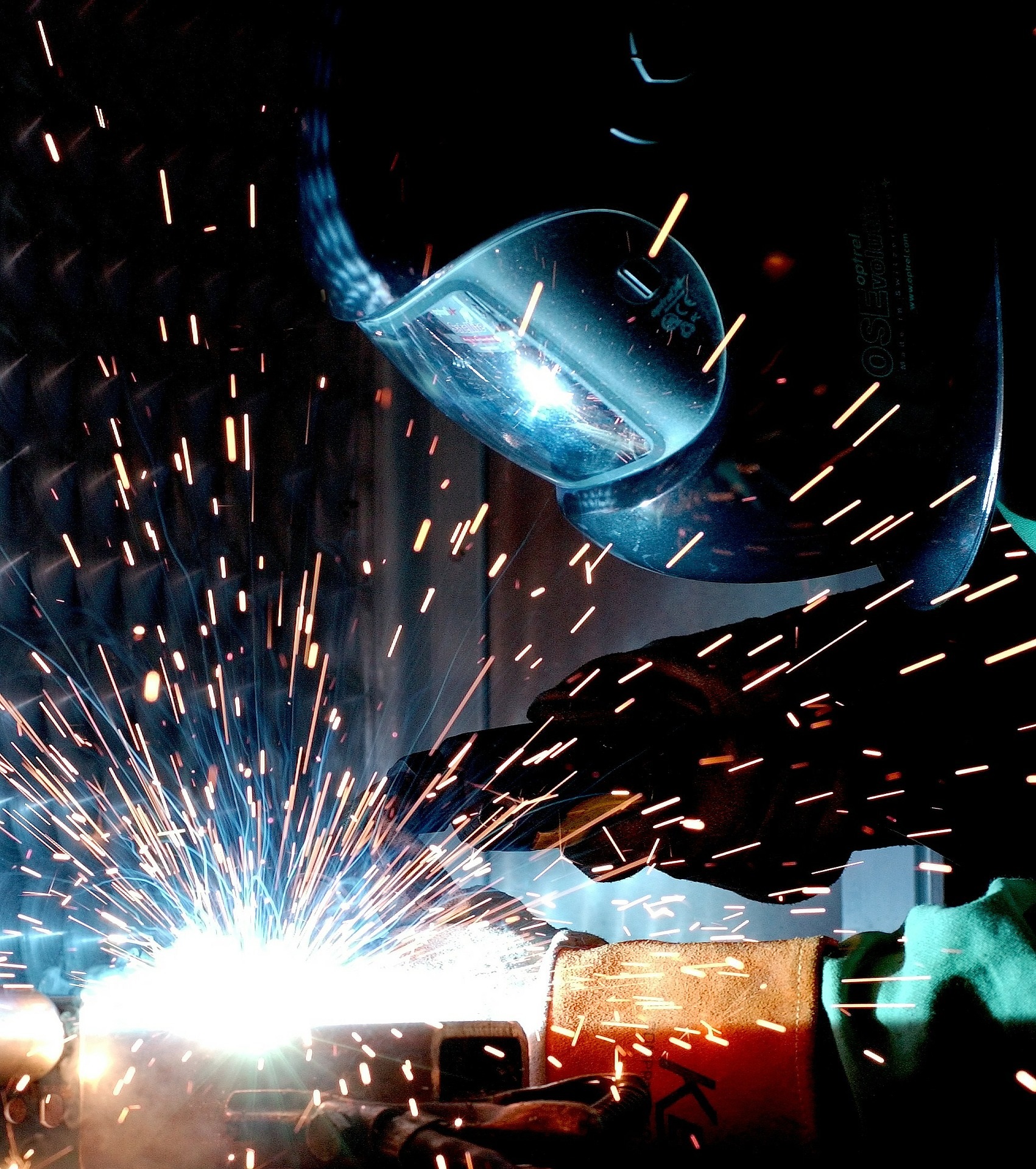 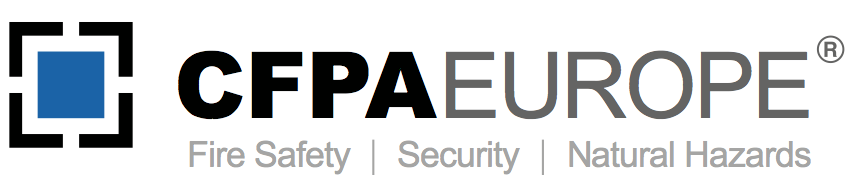 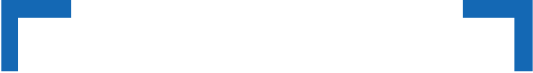 The CFPA Europe develops and publishes common guidelines about fire safety, security, and natural hazards with the aim to achieve similar interpretation and to give examples of acceptable solutions, concepts, and models. The aim is to facilitate and support fire protection, security, and protection against natural hazards across Europe, and the whole world.Today fire safety, security and protection against natural hazards form an integral part of a modern strategy for survival, sustainability, and competitiveness. Therefore, the market imposes new demands for quality.These Guidelines are intended for all interested parties and the public. Interested parties includes plant owners, insurers, rescue services, consultants, safety companies and the like so that, in the course of their work, they may be able to help manage risk in society.The Guidelines reflect best practice developed by the national members of CFPA Europe. Where these Guidelines and national requirements conflict, national requirements shall apply.This Guideline has been compiled by the Guidelines Commission and is adopted by the members of CFPA Europe.More information: www.cfpa-e.eu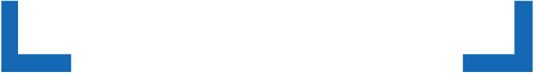 Copenhagen, January 2023	Cologne, January 2023
CFPA Europe	Guidelines CommissionJesper Ditlev	Hardy Rusch
Chairman	Chairman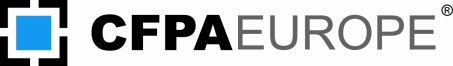 Contents1	Introduction	42	Scope	43	Definitions	44	Alternative working methods	55	Hot work plan	56	Hot work	66.1	Tools, their storage and use	66.2	Hot work at a permanent hot work site	66.3	Hot work at a temporary hot work site	66.4	Hot work permit	77	Safety precautions at a temporary hot work site	77.1	Safety precautions before performance of hot work	77.2	Safety precautions during hot work	87.3	Safety precautions after completion of hot work	88 Roof insulation and water-proofing hot work	98.1	Additional safety precautions	98.2	Bitumen boiler	99	Fire extinguishing, clearing equipment and shielding materials	1010 Hot work fire watcher	1011 Hot work examination and certificate	11Annex 1: Examples of “Hot Work Permits”	12Annex 2: Minimum requirements for emergency fire extinguishing and protection exercises	14European guidelines	16Key words:1	IntroductionThis guideline is primarily intended for those responsible for safety in companies and organisations. It is also addressed to the rescue services, consultants, safety companies etc. so that, in the course of their work, they may be able to help companies and organisations to increase the levels of fire safety.It is very important to educate and influence those who are involved with hot work processes. Hot work operators should be able to:identify hazards;assess hazards in specific hot work situations;carry out hot work in temporary work places in a safe manner;understand the contents and requirements of national standards;understand the characteristics of gases used in hot works; andcarry out the required safety tasks before, during and after hot work.It is also important that hot work operatives should be competent to handle hot work tools and equipment in a safe manner and know alternative safe work methods.If fire breaks out as a result of hot work, the hot work operative should be familiar with portable fire extinguishing equipment an how to choose and use it effectively.The main aim should be to improve the understanding and attitude of hot work operatives so that, within a general approach of risk assessment, they can carry out hot work in a safe manner. This is accomplished by hot work training, adherence to a strict hot work permit policy and even, in some European countries, examinations and fixed term certificates for hot work operatives. This is addressed in various ways in different countries.2	ScopeThe aim of this guideline is to help prevent injury to people and damage to property and the environment as a consequence of hot work at temporary work sites including roof insulation and water proofing.3	DefinitionsHot work: Hot work refers to work which creates sparks or involves the use of flames or other heat sources and which may cause a fire hazard. These include but are not limited to operations such as electric arc and gas welding, gas soldering, hot air blower work, flame cutting, metal polishing, cutting with a handheld power cutter and roofing and waterproofing.Hot work certificate: The hot work certificate is a certificate for passing the hot work safety examination approved by the national CFPA-E member organisation, and is valid for a fixed period of time, for example five years.Hot work permit: A hot work permit is a written permit that entitles to perform hot work at a temporary hot work site. Issuing a hot work permit requires that risks have been identified and assessed, and necessary safety precautions have been taken.Hot work plan: Hot work plan is a written policy for safe conduct of hot work and roof insulation and waterproofing hot work.Hot work safety training: Training approved by the national CFPA-E member organisation ensures that the person performing hot work, fire watcher and the person issuing the hot work permit have sufficient knowledge of hot work risks and safetyPermanent hot work site: A permanent hot work site is a work place where hot work is carried out on a regular basis and where risks associated with hot work have been assessed and addressed so that hot work can be safely performed. A permanent hot work site is typically a special-purpose fire section or other area separated from the surroundings.Temporary hot work site: All other environments than permanent hot work sites are considered as temporary hot work sites. A roof insulation and waterproofing hot work site is always a temporary hot work site.Permit issuer: Permit issuer is a certified operator who approves a permit for hot work at a temporary site.Hot work operator: Hot work operator is a person who carries out hot work at a temporary site and who holds a valid certificate to perform the work.Fire watcher: Fire watcher is a person who monitors potential fire when conducting hot work is carried out at a temporary site and who has a valid certificate to perform in the role.4	Alternative working methodsGiven that hot work always involves hazards that could cause fire to start, it is always advisable to consider other working methods such as, bolting rather than welding. The overall aim is to avoid sparks or involve the use of a naked flame. It should also be considered to transfer the work piece to a safer area (such as a permanent hot work site), see section 6.3.5	Hot work planAll industrial and other types of organisations, construction sites, plants and facilities should have a written hot work policy, which might also be known as hot work plan. The plan shall constitute a permanent set of instructions approved by the management for the safe performance of hot work. It should include a hot work permit scheme.A hot work plan should include at least the following: the person in charge of hot work safety, who maintains the hot work plan and sees to that the orders of these safety guidelines can be implemented in practice; persons with the permission to issue hot work permits; persons with the permission to perform hot work; persons with the permission to act as a fire watcher; training requirements and a plan to insure adequate competence for hot work organisationsthe availability of shielding materials and initial extinguishing equipment necessary elements influencing the hot work safety arising from the policyholder’s production, premises, environment and other similar factors that need to be considered besides the issues presented in these safety guidelines;location of permanent hot work sites when applicable.6	Hot work6.1	Tools, their storage and useAll tools and equipment should comply with the provisions contained in relevant laws, regulations, standards and authorities’ requirements for hot work operations.6.2	Hot work at a permanent hot work siteHot work should preferably be undertaken at a permanent hot work site whenever possible to ensure the highest level of fire safety. Safety considerations required by the work method, the site and the environment must be taken into account for hot work at a permanent hot work site. A permanent hot work site is recommended to meet the following requirements:the structures of the hot work site must be fire-proof or covered with fire-resistant material if the structures are combustible,the building structures and protective covers of the hot work site must be tight to prevent sparks and heat from escaping the work site or entering the structures,the hot work site shall have at least two portable extinguishers with 43A 183BC rating, one of which may be replaced with a fire hose real or two portable extinguishers with 27A 144BC rating,unnecessary combustible materials should be removed from the hot work site,no flammable liquids or combustible gases may be handled or stored in the hot work site. The hot work site should not be located adjacent to any area that could pose a risk of fire or explosion.If hot work is carried out in a permanent work place in a different manner than than what has been intended a new risk assessment should be carried out to evaluate the fire hazard and associated risks.Requirements regarding fire extinguisher can vary in different countries.6.3	Hot work at a temporary hot work siteHot work should only be performed at a temporary hot work site if it is not possible to perform it at a permanent hot work site. Hot work should if possible always be replaced with a working method that does not involve a fire hazard. No hot work operations should not be carried out at temporary hot work sites unless a hot work permit has been issued for the work concerned. (see Annex 1 for an example of a hot work permit).National guidelines and legislations should be followed, relating to the recommendation that the local fire authorities should be contacted before any hot work operations are commenced, whenever there is a high risk of fire or explosion. Examples of where this may apply includes hazardous occupancies, such as refineries, chemical plants or historical buildings with cultural interest etc.A roof insulation and waterproofing hot work should always be assessed as a temporary work site.6.4	Hot work permitBefore issuing the hot work permit, hazards caused by hot work must be identified and assessed at the hot work site. The permit issuer should determine necessary safety precautions on the basis of assessment of hazards utilising a written hot work permit.  Hot work may not be started until the worker and the hot work fire watcher have ensured that the security precautions determined in the hot work permit have been implemented. The hot work permit should specify the name of the permit issuer the hot work operator and the fire watcher. The hot work permit can be issued by the person specified in the policyholder's hot work plan. The permit issuer should be a person capable to identify and assess risks and determine due safety precautions based on personal experience and knowledge of the worksite. A hot work permit can only be issued for a limited period of time. The hot work permit is restricted to the specific hot work site, and only those hot work operations specified in the permit are allowed to perform. If the conditions of the hot work site change during the validity of the hot work permit, a new hot work permit should be issued to reflect the new conditions.7	Safety precautions at a temporary hot work siteA safe hot work process consists of identifying and assessing hazards, specifying and implementing safety measures, monitoring safety before, during and after hot work is carried out. A safe hot work process is described in the company's hot work plan and hot work permit.7.1	Safety precautions before performance of hot workInform the residents of a property and the people who work there about the hot work.Use a written hot work permit from the permit issuer designated by the customer.A fire watcher is designated for the duration of the hot work and for guarding after completion of the work. Ensure that the address of the work site is known to everyone involved in the hot work. They should have knowledge of where the nearest telephone is located, how to make an emergency call and how to use the first aid fire extinguishers.Remove combustible and flammable materials from the hot work site and its surroundings and clean the hot work site.Inspect the facilities surrounding the hot work site, including loft, ventilation and other intermediate spaces. Protect them and arrange fire watching for these spaces, if assessed as needed.Protect any combustible constructions and openings if they cannot be removed.Water the hot work site and its surroundings, if necessary.Verify that the tools used comply with regulations.Measure the concentration of flammable gases and oxygen in the work area. Ventilate the area, if necessary.If there is an imminent chance that hot work could cause a false fire alarm, fire detectors should be disconnected. Only the person in charge of the fire detection equipment or their deputy may disconnect the detectors.Remain fire extinguishing systems in operation whenever possible. The fire extinguishing system may only be disconnected when work is done on the system itself. However, the sprinkler nozzle should be protected against heat.Ensure that there are protective covers or mineral wool sheets at the work site to prevent the spread of sparks. Protection is more efficient if the protective cover is wetted and closely fitted. The spread of sparks can also be prevented by movable partitions made of fire-resistant material.Prevent heat conduction to the surrounding facilities through pipes, ventilation ducts, and similar. When working on a grating, prevent the spreading of sparks to areas below by covering the grating with fire-resistant covers or locate a fire watcher on the floor below.Protect all cable trays in the vicinity of the hot work site.Censure that the fire extinguishing equipment, protective material and emergency equipment defined in the hot work permit are always present at the site.7.2	Safety precautions during hot workHot work can only be started once the hot work operator and the fire watcher have verified that the safety precautions set out in the hot work permit have been taken. The permit issuer approves the hot work by signing the permit. During hot work, the fire watcher supervises fire safety by continuously monitoring the hot work site, its surroundings, and base structures.The fire watcher must be aware of the hazards related to hot work and know how to make an emergency call and use the first aid fire extinguishing equipment. Hot work fire watching is performed for the whole duration of the work, including breaks. If the fire watcher detects a hazard, they must stop the hot work. Fire risks in the surrounding spaces must also be considered, and several fire watchers must be assigned, if necessary.When performing hot work, the permit issuer, hot work operator and fire watcher should ensure the following:That the hot work fire watcher is present throughout the duration of the work, including during breaks. That the first aid fire extinguishers defined in the hot work permit are present at the site.Observe whether the risk of fire in the surrounding areas has increased during the work and evaluate whether additional safety measures are necessary.That flammable material generated during the work is promptly removed.Concentration of flammable gases is monitored. The space must be ventilated, if necessary.That the conditions of the hot work permit remains throughout the work, If the risks change or increases, the work must be interrupted, the impact of the changes must be assessed and, if necessary, new safety measures should be agreed upon. This may include the issuing of a new hot work permit.7.3	Safety precautions after completion of hot workWhen performing hot work, the permit issuer, hot worker and fire watcher should ensure the following:Thourough inspection the work site and its surroundings.The permit issuer is informed when the hot work is completed.Ensure that fire watching is carried out at the hot work site and, if required, in the surrounding facilities. Close the valves on the gas cylinders and gas outlets used for the work and disconnect the gas hoses and process equipment from them. Transfer the gas cylinders and related equipment to a safe location. Gas cylinders should be stored in a location marked “gas cylinders”.If it was necessary to disconnect the fire alarm system, ensure that it is reconnected. Only the person in charge of the equipment or their deputy may operate the equipment.8 Roof insulation and water-proofing hot work8.1	Additional safety precautionsIf the building structures are combustible or contain combustible voids that cannot be inspected and monitored, hot work must be replaced with a working method that does not involve a fire hazard. The water-proofing material must not be attached over flashing or metal structures so that the point of attachment is heated. Open flame or hot air must not be used near an opening or a lead-through or in the junction of horizontal and vertical structures so that the naked flame or hot air can penetrate the structure. In some countries, naked flames are forbidden.It is important to inspect:The fire safety of structures at a work site: feedthroughs, foots of pipes, ventilation pipes, ventilation openings, roof outlets, bases for antennas, the backs of sheet metals on walls and eaves, the backs of boards and panels. Alternative working methods must be considered, especially in these work phases.Loft, ventilation and other middle spaces and protect them.Fire-resistant protective material and emergency equipment suitable for making a hole in the structure for extinguishing purposes must be available at a roofing and waterproofing work site when hot work is involved.8.2	Bitumen boilerRequirements for the use and safety measures of bitumen boilers may vary between countries. Make sure to comply with the national legislations and guidelines.A bitumen boiler should be such that the roof structures underneath it will not heat up and catch fire. The lid of the boiler should be tight to suffocate a fire inside the boiler and prevent rainwater from leaking into the boiler. In addition, a bitumen boiler that is more than 50 litres in capacity should comply at least with the following requirements:The lid of the boiler should be hinged.A gas cylinder burner that is part of the boiler's structure may only be used for heating.The boiler should be equipped with a measuring equipment that indicates the temperature, a flame control device and a thermostat, or another device that prevents overheating and ignition of bitumen.The drain valve should be closed tightly in all conditions.The bitumen boiler should contain a structure marking that indicates the maximum permitted capacity.The boiler should be equipped with at least four closed lifting loops that must be placed outside the boiler for lifting.Bitumen boilers should be on wheels for making their transfer easier.A bitumen boiler should only be used outdoors. Place the boiler on a steady and level surface and ensure that there is no flammable material or openings in the vicinity.The liquefied gas hose of a bitumen boiler must be equipped with a pressure regulator and a hose break valve. Only use a burner and a regulator suitable for the boiler and its structure.Hot bitumen may boil over or leak from the boiler. Therefore, boilers with a maximum capacity of 50 litres that do not have equipment-preventing overheating must be placed in a protective metal container. The size of the tub must be large enough so that any bitumen that leaks from the boiler cannot flow over the sides of the tub.The maximum use temperature of oxidized bitumen is 240 °C. The maximum use temperature of bitumen rubber is 190–220 °C depending on the manufacturer and the product. Modified bitumen is processed in a blender boiler that evens out the temperatures. Under no circumstances may bitumen be heated to a higher temperature than that issued by the manufacturer.9	Fire extinguishing, clearing equipment and shielding materialsPermit issuer determines what fire extinguishing equipment is required on the basis of the identification and assessment of hazards caused by the hot work. At a temporary hot work place, the equipment should always include at least two portable extinguishers with 43A 183BC rating. The fire extinguishing equipment should remain in the hot work site during the entire duration of the hot work and also during the fire watch afterwards. At a roof insulation and waterproofing site the fire extinguishing equipment should nevertheless always include at least two portable extinguishers with 43A 183BC rating. The emergency extinguishing equipment must remain in the hot work site during the entire duration of the hot work and also during the fire watch afterwards. A roof insulation or waterproofing hot work site must have fireproof shielding materials and breaking tool that in the event of fire can be used to cut a hole in the structure for fire control.10 Hot work fire watcherThe hot work permit shall specify how many and where the fire watcher is arranged.The fire watcher must continue throughout the entire hot work process, during hot work and after the completion of work, including breaks. The fire watcher should be trained to know the risks involved in hot work, know how to make an emergency call and use the fire extinguishing equipment provided at the hot work site. If necessary, the fire watcher must interrupt the hot work. It is recommended that the fire watcher has a hot work certificate, but the needed level of training may vary in different countries. The hot work operator cannot be the fire watcher who is on duty during work. The hot work site and its adjacent areas must be monitored continuously by the fire watcher. If necessary, multiple fire watcher must be appointed. When the hot work has been completed, the fire watch must be continued in accordance with the hot work permit, but for at least one hour.11 Hot work examination and certificateThere are some European countries in which the training and examination of hot work operatives and the permit issuers is linked to a formal, compulsory certification scheme for such operatives. While such a regime is recommended, it is recognised that not all countries subscribe to its adoption.The hot work certificate validate that the person has passed the hot work safety examination. The training, learning outcomes and examination procedures should be in accordance with CFPA-E training 1.19 “Hot Work” and it includes fire drills, first aid extinguishing and safety precautions.The CFPA-E training 1.19 “Hot Work” is followed by an examination to verify that those performing hot work have an adequate knowledge of fire hazards and hot work safety. Those passing the examination are awarded a hot work certificate, which shall include the following information: name of certificate holder, number of certificate, validity and issuer of the certificate.Annex 1: Examples of “Hot Work Permits”Example 1: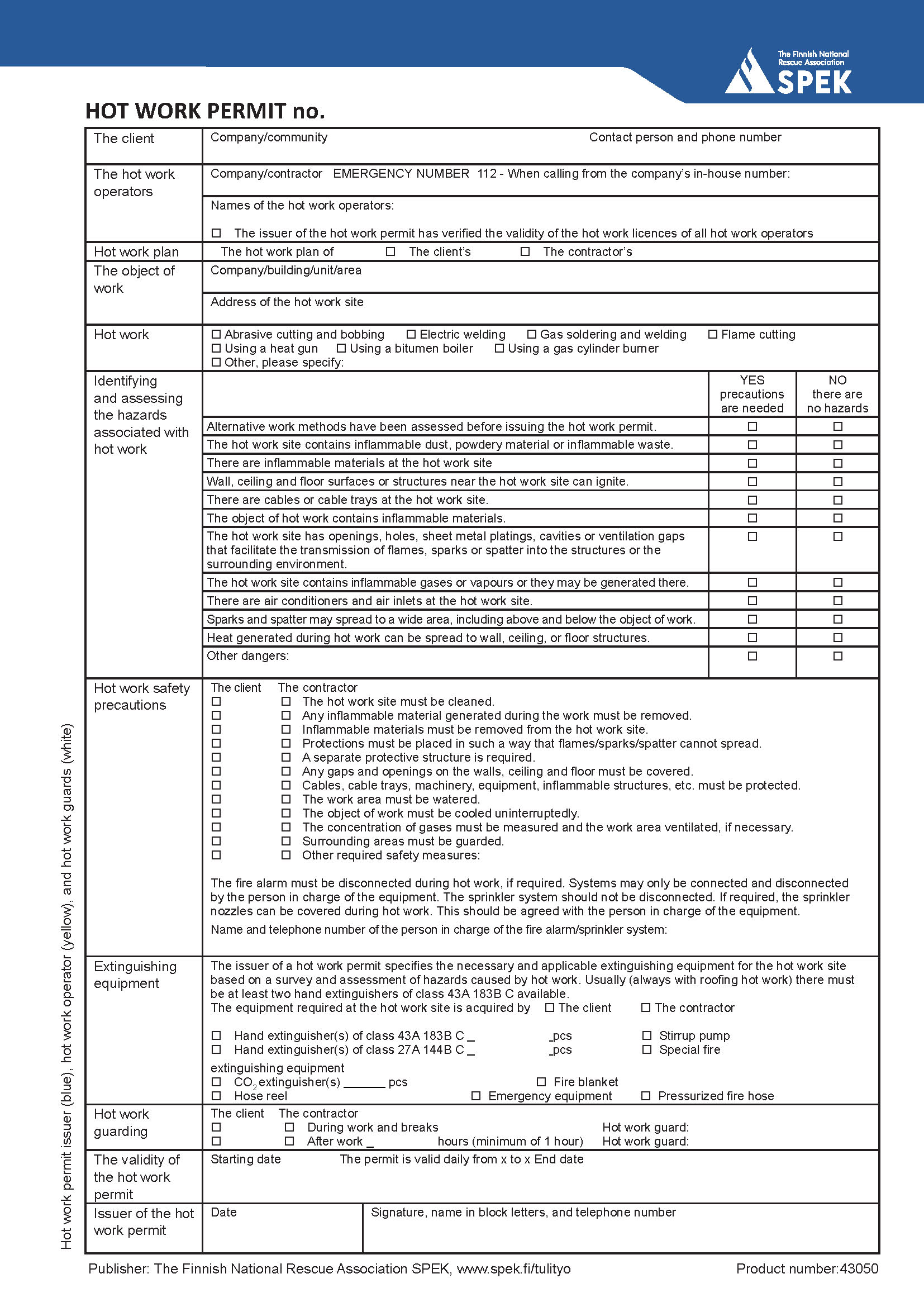 Example 2: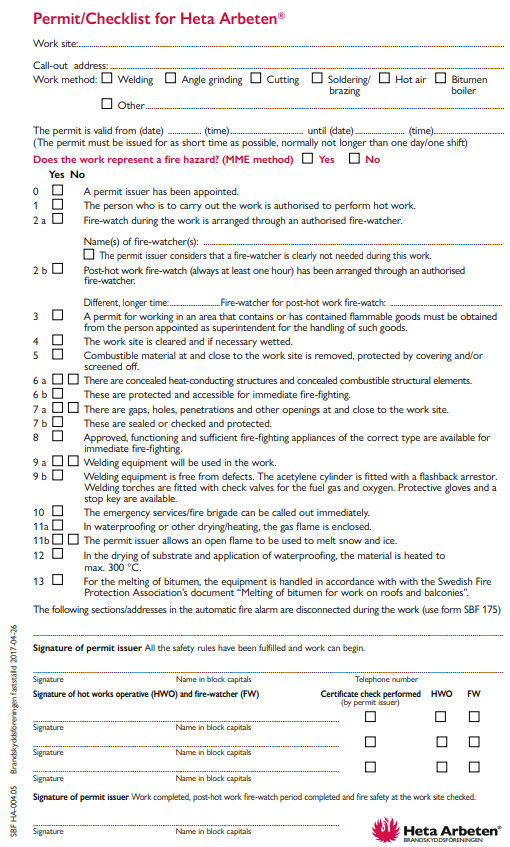 Annex 2: Minimum requirements for emergency fire extinguishing and protection exercisesThere can be national variations for practical training programmes but they should always meet at least the following.The hot work training includes a compulsory exercise section on emergency fire extinguishing and loss prevention measures.  The purpose of the exercises is to highlight the importance of protective measures, such as shielding, in the prevention of hot work damage. It is also important to allow each course participant the opportunity to safely practice emergency fire extinguishing. About one hour must be reserved for the exercises.The theoretical section must include explanations of different types of fire extinguishers and their application, and the breaking tools required in roofing and waterproofing work.Emergency fire extinguishing exercise should include the following elements:Exercise on the operation of a handheld fire extinguisherRemoving the pull pin.Operating the extinguisher.Experiencing recoil/pressure.Correct extinguishing distance (does the pressure spread the flammable material?).Range of the discharge at the start and gradual wearing off.Sufficiency of the extinguishing agent.Understanding the effect of wind in outdoor spaces.Approaching a fire safely.Optional:Reduced visibility in a closed space due to discharge from the extinguisher.Exercise on the use of a fire blanket.Operating the fire blanket.Safe extinguishing method.Goal of the exercises:During the practice, each participant must perform practice emergency fire extinguishing using a handheld extinguisher and if possible, fire blanket and a hose reel. The minimum size of the fire extinguishing pool used in the training is 0.25 m² and it is recommended that different types of fire extinguishers and hose reels be covered in the training. The safety of the fire extinguishing training as well as the safety of the practice area must be secured.Optional exercise for preparing the hot work site:Cleaning the worksite and its surroundings, different protection methods and tools.Acknowledging adjacent premises.Blocking sparks and metal splatter.Fire-watch of the hot work site (hot work permit, extinguishing equipment, safety measures).Taking into account fire technical systems.The fire protection practice can be done in groups. Participants learn to apply and rehearse what they have learned during the theoretical part of the training. The sample cases are prepared by the trainer. Participants are divided into different groups: hot work permit issuers, hot work operators, fire watchers. They must plan the safe conduct of hot work and implement loss prevention measures at the practice scenario worksite (specified by the trainer). Participants should practice writing/filling a hot work permit and the loss prevention measures in the classroom using protective materials. The hot work permit is prepared as a group assignment based on examples.European guidelinesFireGuideline No   1 F	 - Internal fire protection controlGuideline No   2 F	 - Panic & emergency exit devicesGuideline No   3 F	 - Certification of thermographersGuideline No   4 F	 - Introduction to qualitative fire risk assessmentGuideline No   5 F	 - Guidance signs, emergency lighting and general lightingGuideline No   6 F	 - Fire safety in care homesGuideline No   7 F	 - Safety distance between waste containers and buildingsGuideline No   8 F	 - withdrawnGuideline No   9 F	 - Fire safety in restaurantsGuideline No 10 F	 - Smoke alarms in the homeGuideline No 11 F	 - Recommended numbers of fire protection trained staffGuideline No 12 F	 - Fire safety basics for hot work operativesGuideline No 13 F	 - Fire protection documentationGuideline No 14 F	 - Fire protection in information technology facilitiesGuideline No 15 F	 - Fire safety in guest harbours and marinasGuideline No 16 F 	- Fire protection in officesGuideline No 17 F	 - Fire safety in farm buildingsGuideline No 18 F	 - Fire protection on chemical manufacturing sitesGuideline No 19 F	 - Fire safety engineering concerning evacuation from buildingsGuideline No 20 F	 - Fire safety in camping sitesGuideline No 21 F 	- Fire prevention on construction sitesGuideline No 22 F 	- Wind turbines – Fire protection guidelineGuideline No 23 F 	- Securing the operational readiness of fire control systemGuideline No 24 F 	- Fire safe homesGuideline No 25 F 	- Emergency planGuideline No 26 F 	- withdrawnGuideline No 27 F 	- Fire safety in apartment buildingsGuideline No 28 F 	- Fire safety in laboratoriesGuideline No 29 F 	- Protection of paintings: transports, exhibition and storageGuideline No 30 F 	- Managing fire safety in historic buildingsGuideline No 31 F 	- Protection against self-ignition end explosions in handling and storageof silage and fodder in farmsGuideline No 32 F 	- Treatment and storage of waste and combustible secondary rawmaterialsGuideline No 33 F 	- Evacuation of people with disabilitiesGuideline No 34 F 	- Fire safety measures with emergency power supplyGuideline No 35 F 	- Fire safety in warehousesGuideline No 36 F 	- Fire prevention in large tentsGuideline No 37 F 	- Photovoltaic systems: recommendations on loss preventionGuideline No 38 F 	- Fire safety recommendations for short-term rental accommodationsGuideline No 37 F 	- Fire protection in schoolsGuideline No 38 F - Fire safety recommendations for short-term rental accommodationsGuideline No 39 F - Fire protection in schoolsGuideline No 40 F - Procedure to certify CFPA-E Fire Safety Specialists in Building DesignNatural hazardsGuideline No  1 N 	- Protection against floodGuideline No  2 N 	- Business resilience – An introduction to protecting your businessGuideline No  3 N 	- Protection of buildings against wind damageGuideline No  4 N 	- Lighting protectionGuideline No  5 N 	- Managing heavy snow loads on roofsGuideline No  6 N 	- Forest firesGuideline No  7 N 	- Demountable / Mobile flood protection systemsSecurityGuideline No  1 S 	- Arson documentGuideline No  2 S 	- Protection of empty buildingsGuideline No  3 S 	- Security systems for empty buildingsGuideline No  4 S 	- Guidance on keyholder selections and dutiesGuideline No  5 S 	- Security guidelines for museums and showroomsGuideline No  6 S 	- Security guidelines emergency exit doors in non-residential premisesGuideline No  7 S 	- Developing evacuation and salvage plans for works of art andheritage buildingsGuideline No  8 S 	- Security in schoolsGuideline No  9 S 	- Recommendation for the control of metal theftGuideline No 10 S 	- Protection of business intelligenceGuideline No	11 S - Cyber security for small and medium-sized enterprisesComments and corrective actions:www.cfpa-e.eu